Рисование пластиковой бутылкой «Цветущая веточка яблони»Цели: 1. Создать условия для расширения и углубления знаний о цветущих деревьях; для знакомства с нетрадиционной техникой рисования с использованием пластиковой бутылки; для получения удовольствия от занятия художественным творчеством.             2. Содействовать развитию изобразительных умений и навыков, мелкой моторики руки, творческого мышления, фантазии, творческих способностей.             3. Способствовать воспитанию самостоятельности, аккуратности.Оборудование: гуашь, кисточки, стаканчики для воды, пластиковые бутылки с рифлёным дном объёмом 0,5л (можно меньший объём), эскиз веточки дерева, шаблон бабочки, клей, тарелочки для краски, эскизы готовой работы, видеоролик «Самые красивые цветущие деревья», детские песни о весне, балет «Щелкунчик» Чайковский П. И. «Вальс цветов», яблочный сок, одноразовые стаканы по количеству детей.Ход занятияВступительное словоа) Упражнение «Игра в слова»- Какая пора года сейчас? - Подберите как можно больше слов на весеннюю тематику. (Солнце, цветы, бабочки, цветущие деревья и др.)б) Просмотр видеоролика «Самые красивые цветущие деревья»в) Обсуждение видеоролика- Какие цветущие деревья вы запомнили?- Когда эти деревья цветут? - Яблоня, вишня, груша – это какие деревья? (плодовые). Почему они называются плодовые?- Какого цвета цветы на деревьях?г) Сообщение темы занятия- Сегодня мы будем рисовать цветущую веточку яблони пластиковыми бутылками.       2.    Объяснение последовательности выполнения работы              - У вас на партах лежат эскизы с нарисованными веточками. Ваша задача взять кисточку и раскрасить их. Какого цвета краску будете использовать? (коричневую)               - Затем, как раскрасили веточку, вы берёте пластиковую бутылку, обмакиваете её низ в гуашь розового цвета и делаете отпечатки на концах уже разрисованной вами веточки.              - После того, как всё это выполнили, вам нужно приклеить бабочку. Шаблон бабочки у вас на партах. Вы складываете её пополам и приклеиваете только серединку, чтобы бабочка выглядела объёмной. Всё понятно?       3. Самостоятельная работа учащихся (фон детские песенки о весне)           а) Психогимнастика «Я - растение»          На фоне музыки П. И. Чайковского «Вальс цветов» из балета «Щелкунчик» звучит текст. Дети выполняют указанные движения.         - Представь, что ты растение-малыш. Тебя посадили в землю. Ты ещё очень маленький росточек. Совсем слабый, хрупкий, беззащитный. (Дети присаживаются на корточки, пригибая голову к коленям, изображая себя маленьким растением.)          - Но вот, чьи-то добрые руки поливают тебя, вытирают пыль, рыхлят землю, чтобы твои корни дышали. Ты начинаешь расти. (Воспитатель подходит к детям и гладит каждого по голове. Дети начинают медленно подниматься, изображая рост цветка.)          - Твои лепесточки подросли. Стебель стал крепким, ты тянешься к свету. (Дети встают в полный рост, вытягивая руки вверх.)          - Тебе так хорошо жить с другими красивыми цветами. (Дети покачиваются, изображая себя цветами и улыбаются.)        - Вам понравилось быть растениями?        - Почему? (За нами ухаживали, заботились.)4. Подведение итогова) Выставка рисунков- Выставка рисунков по рядам.б) Рефлексия- Что запомнилось? Что понравилось? Какие плодовые деревья цветут весной? Когда яблони отцветут, что появляется на них осенью?- А что можно приготовить из яблок? (Пирог, компот, сок).- Правильно. А мне очень хочется угостить вас яблочным соком. Спасибо за занятие, угощайтесь на здоровье!   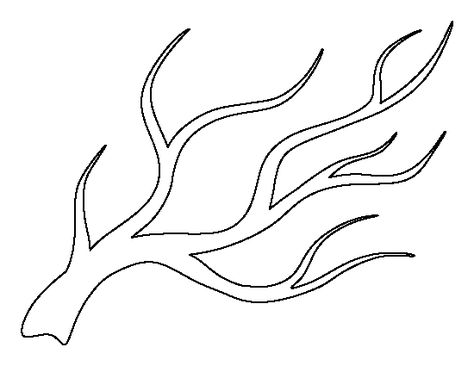 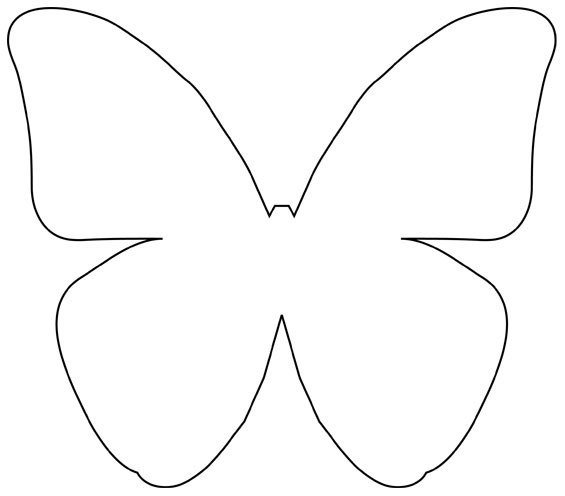 